Publicado en  el 02/11/2016 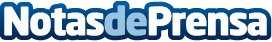 La traducción del poemario ‘El país de los otros’ ha sido la ganadora del XVI Premio Giovanni PontieroLa traducción del poemario ‘El país de los otros (Antología poética)’ de Rui Knopfli, realizada por el cacereño Luis María Marina y publicada por la Editora Regional de Extremadura, ha resultado ganadora del XVI Premio Giovanni Pontiero de traducción, otorgado por el Centro de Lengua Portuguesa/Instituto Camoês de Barcelona y la Facultad de Traducción e Interpretación de la Universidad Autónoma de Barcelona.Datos de contacto:Nota de prensa publicada en: https://www.notasdeprensa.es/la-traduccion-del-poemario-el-pais-de-los Categorias: Artes Visuales Literatura Comunicación Extremadura Premios Universidades http://www.notasdeprensa.es